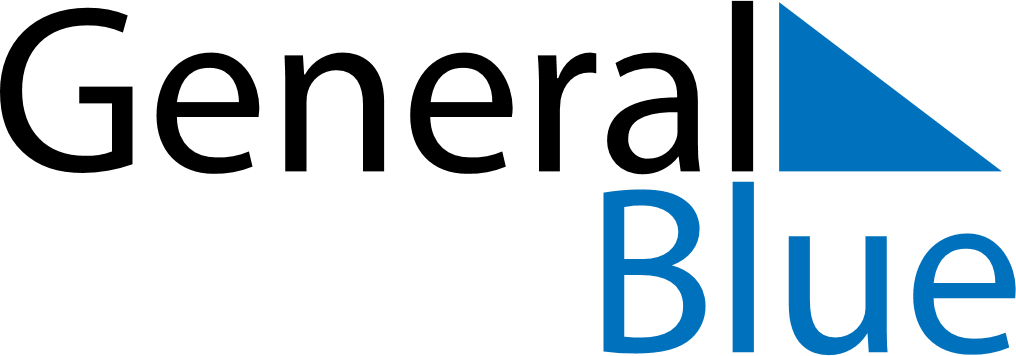 January 2023January 2023January 2023January 2023January 2023January 2023ChinaChinaChinaChinaChinaChinaSundayMondayTuesdayWednesdayThursdayFridaySaturday1234567New Year’s Day89101112131415161718192021Spring Festival22232425262728Spring FestivalSpring Festival293031NOTES